SkillI can graph each of the six trig functions.    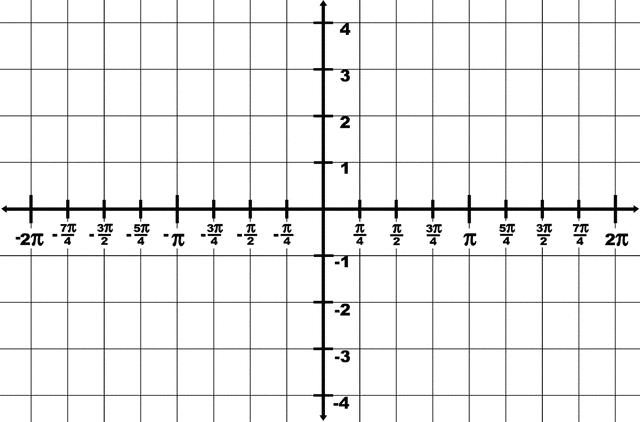 